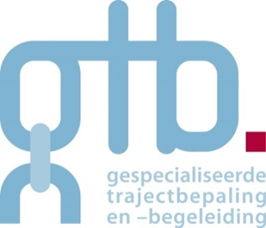 Plaats, datumBeste,									U contacteerde ons onlangs met een vraag over een eventuele trajectbemiddeling bij GTB van uw patiënt ……………………………Inmiddels had ik contact met uw patiënt en om volgende redenen hebben we geen verdere afspraken gemaakt voor verdere verkenning van de mogelijkheden. ………Heeft u zelf nog vragen, neem dan gerust contact op. Contactgegevens trajectbemiddelaarNaam: 	…………………………………………….. Tel: 	………………………………………………….E-mail:	…………………………………………….@gtb-vlaanderen.beVriendelijke groeten,(naam trajectbemiddelaar)Trajectbemiddelaar GTB